Týdenní plán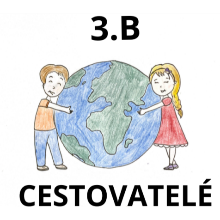 14. týden – sudý                                           28. 11. – 2. 12. 2022 Důležité informace Milí rodiče a Cestovatelé, děkuji všem, kdo jste se zúčastnil, za velmi příjemné informativní schůzky. Tento týden s dětmi budeme balit Krabice od bot, abychom je v pátek 2. 12. ráno mohli jít odevzdat. Tento den u nás bude pracovně naposledy také paní učitelka Anička. Dále jí však budeme moci vídat na občasných návštěvách.Cestovatelé si vybrali básničku, kterou se mají naučit a kterou budou recitovat buď sami nebo dvojici. Básničky si budeme říkat celý prosinec podle předem daného rozpisu, který si vytvořili Cestovatelé.Tento týden budeme opět ve čtvrtek 1. 12. psát testy pokroků, tentokrát i ze SKN. Pokud ještě nemáte zaplacený třídní fond, prosím urychleně tak učiňte.S přáním krásného prožití prvního adventního týdneVaše paní učitelky Míša, Anička, Kája a PéťaPlán učiva na tento týden Český jazyk Učebnice do str. 46Pracovní sešit do str. 33S jistotou píšu i, í, y, ý po Z a L. Vyjmenuji vyjm. slova po B.Zvládám dodržovat základní pravidla při psaní (velké písmeno na začátku věty, znaménko na konci věty, slovosled atd.).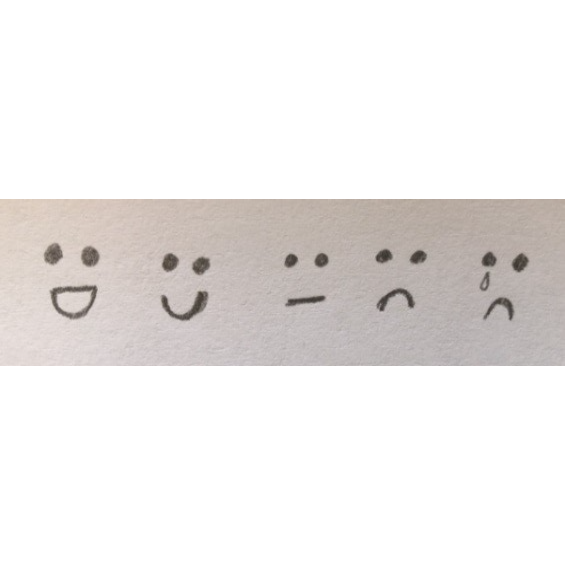 Matematika Učebnice do str. 37Pracovní sešit do str. 28Dodržuji dohody (krát má přednost před plus a mínus).Zkoumám tvary ve čtvercové mříži.Přepíšu příklad do hada.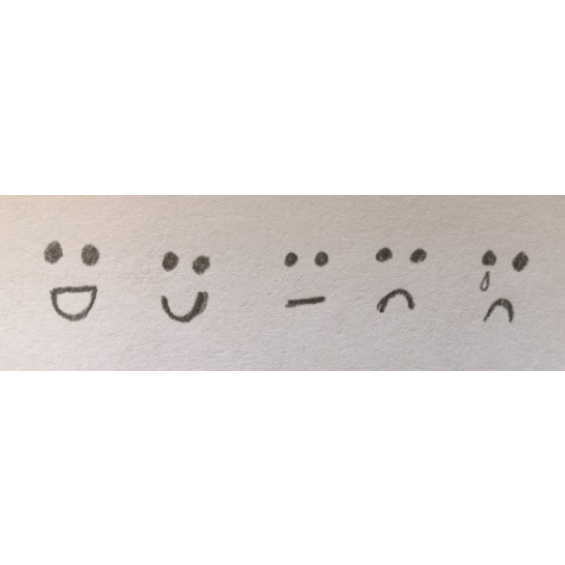 Svět kolem nás Učebnice do str. 21Rozumím slovům jako je ohleduplnost, tolerance, respekt a úcta.Znám některá svá práva a povinnosti.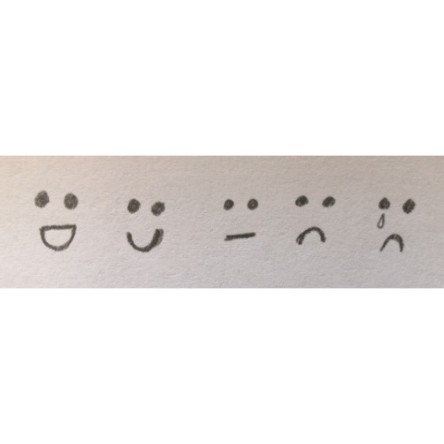 Anglický jazyk Pokládám otázky s CAN = můžu? Užívám CAN a CAN´T= umím, neumím pro vyjádření schopností.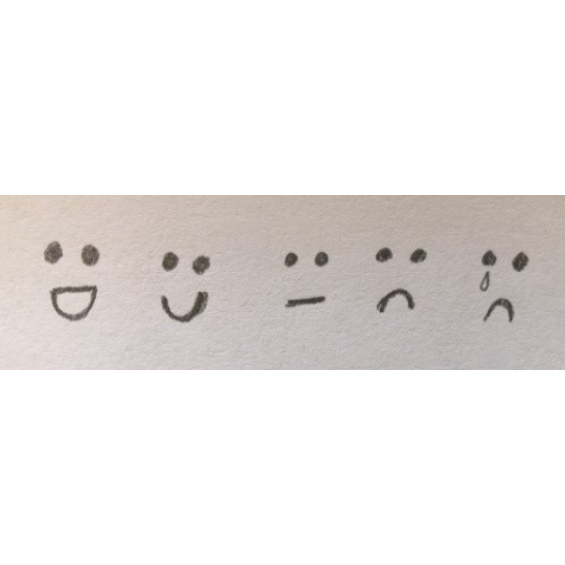 Školní družina29. 11. bude od 14.00 do 15.30 v areálu školy edukativní program o koze domácí. Na program je potřeba se přihlásit a přinést 70 Kč.1. 12. od 14.00 do 15.00 bude divadelní představení „Jak chtěl skřítek zaspat Vánoce“. Vstupné je 50 Kč.29. 11. bude od 14.00 do 15.30 v areálu školy edukativní program o koze domácí. Na program je potřeba se přihlásit a přinést 70 Kč.1. 12. od 14.00 do 15.00 bude divadelní představení „Jak chtěl skřítek zaspat Vánoce“. Vstupné je 50 Kč.